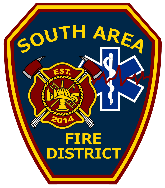 Media Interview Request FormReporter’s Name:________________________________________________________Reporter’s Phone: _______________ Reporter’s E-mail:_________________________Name of Media Outlet:____________________________________________________ Type of Media the interview will appear on: q Television     q Newspaper     q Radio q Magazine     q Web NewsInterview time and date requested: TIME:_____________     DATE:_____________Topic, :____________________________________________________ Specific question(s):__________________________________________________________________________________________________________________________________________________________________________________________________________________________________________________________________________________________________________________________________________________________________________________________________________________________________________________________________________________________________________Format:  q Live     q Phone     q Audio Recorded    q Panel     q Videotaped   q In Person     q OnlineEmail completed forms to kchula@saferdistrict.orgWe believe in open communication and strive to be timely and accurate in response to media requests for information and interviews. Please remember, the safety and protection of our community is our first priority. Please allow up to two business days for a response.